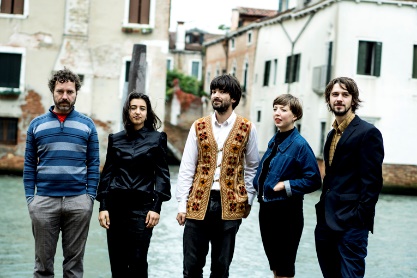 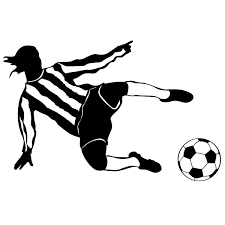 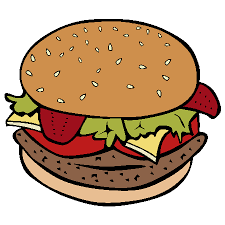 CONGEES ANNUELLESFERMETURE DE l’Accueil Jeunes du lundi 31 juillet au vendredi 18 aout inclusCONGEES ANNUELLESFERMETURE DE l’Accueil Jeunes du lundi 31 juillet au vendredi 18 aout inclusCONGEES ANNUELLESFERMETURE DE l’Accueil Jeunes du lundi 31 juillet au vendredi 18 aout inclusCONGEES ANNUELLESFERMETURE DE l’Accueil Jeunes du lundi 31 juillet au vendredi 18 aout inclusLundi 21 aoûtMardi 22 aoûtMercredi 23 aoûtJeudi 24 aoûtVendredi 25 aoûtMatin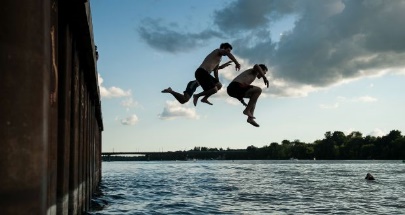 10h 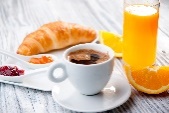 Accueil Ptit dEj’ 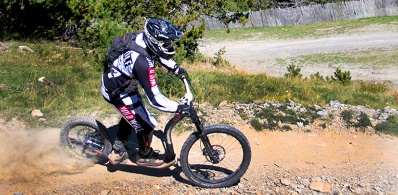 Midi10h Accueil Ptit dEj’ Après-Midi10h Accueil Ptit dEj’ Soirée10h Accueil Ptit dEj’ Lundi 28 aoûtMardi 29 aoûtMercredi 30 aoûtJeudi 31 aoûtVendredi 1er septembreMatin10h Accueil Ptit dEj’ 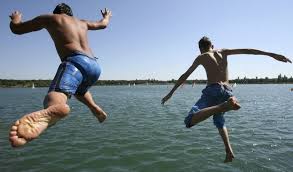 Midi10h Accueil Ptit dEj’ Après-Midi10h Accueil Ptit dEj’ Soirée10h Accueil Ptit dEj’ 